Date: 28 to 29 April 2020Activity 1 counting (for 5 minutes)Count forwards in 1s and 2s from 30 to 70Count backwards in 1s and 2s from 70 to 30.Count in 5s from 0 to 40.Activity 2 (a) Mental Mathematics (10 minutes)Activity 2 (b) Mental MathematicsActivity 341, 42, 43, 44, 45, 46, 47, 48, 49, 50, Look and say the numbers aboveAnswer the following questions;Circle the biggest number.Put a cross on the smallest number. Which number is between 43 and 45? __________________________Which number is one less than 48? ____________________________Which number is one more than 49? ____________________________Which number is two less than 43? ______________________________ Which number is two more than 41? _____________________________Which two numbers are between 46 and 49? ______________________Which number comes after 44? _________________________________Which number comes before 50? ________________________________Activity 4What number is shown by these base ten blocks = ___________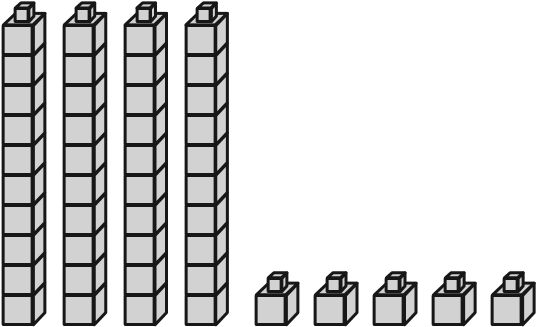     = _____________ = _____________ = _________________Activity 5Circle the odd numbers 41, 42, 43, 44, 45, 46, 47, 48, 49, 50, Arrange these numbers from the smallest to the biggest:                  50, 45, 49, 41.   ___________________________________Give four numbers that are smaller and five numbers that are bigger than 45.  41, 42, 43, 44, 45, 46, 47, 48, 49, 50, _________________________    ____________________________Complete the pattern: 0, 5, ____, 15, 20, _____, _____, ______, ______, ______, 50.Activity 6    Read and solve this word problemMy mother gave me 2 more marbles than my sister. My sister has 45 marbles. How many marbles do I have?Activity 7 DBE workbook pages 70 and 71.Date: 30 April 2020Activity 1 counting (for 5 minutes)Count forwards in 1s and 2s from 30 to 70Count backwards in 1s and 2s from 70 to 30.Count in 5s from 0 to 40.Activity 2 mental Mathematics (for 10 minutes)Activity 3 Make a balancing scale. Use a hanger from which you hang yoghurt tubs on either side.Put a table spoon on one sideEstimate the number of beans that can balance it.Use the table below to record your measurement using non- standard measureTalk about which is lighter or heavierActivity 4 Standard measures Kilograms (kg)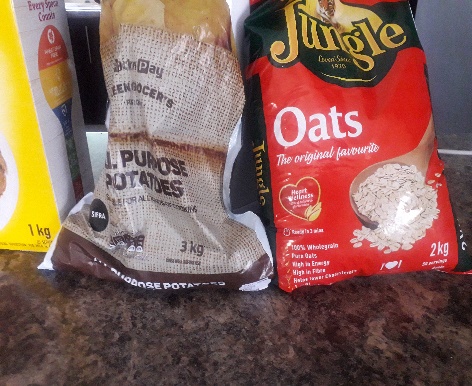 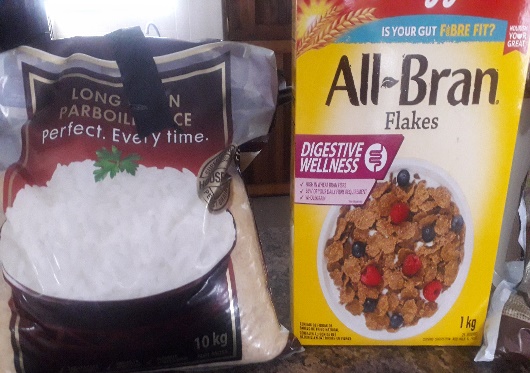 Which product is heavier? ______________________Which is lighter? ______________________________What is the mass of these items altogether? ______________________________What is the mass of oats and potatoes altogether? _________________________What is the mass of rice? __________________________Activity 5Use a bathroom scale to get the mass of each member of the family.What is your mass in kg?Activity 6DBE workbook page 93SUBJECTMathematicsGRADE2Concept: Numbers 41 to 50 (term 2 content)TIME ALLOCATION1 hour a day5 minutes for counting each day10 minutes for mental mathematics45 minutes for the concept each day.TIPS TO KEEP HEALTHY1.  WASH YOUR HANDS thoroughly with soap and warm water for at least 20 seconds.  Alternatively, use hand sanitizer with an alcohol content of at least 60%.2.  PRACTICE SOCIAL DISTANCING keep a distance of 1m away from other people.3.  PRACTISE GOOD RESPIRATORY HYGIENE:  cough or sneeze into your elbow or tissue and dispose of the tissue immediately after use.4.  TRY NOT TO TOUCH YOUR FACE.  The virus can be transferred from your hands to your nose, mouth and eyes. It can then enter your body and make you sick. 5.  STAY AT HOME. TIPS TO KEEP HEALTHY1.  WASH YOUR HANDS thoroughly with soap and warm water for at least 20 seconds.  Alternatively, use hand sanitizer with an alcohol content of at least 60%.2.  PRACTICE SOCIAL DISTANCING keep a distance of 1m away from other people.3.  PRACTISE GOOD RESPIRATORY HYGIENE:  cough or sneeze into your elbow or tissue and dispose of the tissue immediately after use.4.  TRY NOT TO TOUCH YOUR FACE.  The virus can be transferred from your hands to your nose, mouth and eyes. It can then enter your body and make you sick. 5.  STAY AT HOME. TIPS TO KEEP HEALTHY1.  WASH YOUR HANDS thoroughly with soap and warm water for at least 20 seconds.  Alternatively, use hand sanitizer with an alcohol content of at least 60%.2.  PRACTICE SOCIAL DISTANCING keep a distance of 1m away from other people.3.  PRACTISE GOOD RESPIRATORY HYGIENE:  cough or sneeze into your elbow or tissue and dispose of the tissue immediately after use.4.  TRY NOT TO TOUCH YOUR FACE.  The virus can be transferred from your hands to your nose, mouth and eyes. It can then enter your body and make you sick. 5.  STAY AT HOME. INSTRUCTIONSUse worksheets belowUse DBE workbookUse relevant resources from home with cautionTIPS TO KEEP HEALTHY1.  WASH YOUR HANDS thoroughly with soap and warm water for at least 20 seconds.  Alternatively, use hand sanitizer with an alcohol content of at least 60%.2.  PRACTICE SOCIAL DISTANCING keep a distance of 1m away from other people.3.  PRACTISE GOOD RESPIRATORY HYGIENE:  cough or sneeze into your elbow or tissue and dispose of the tissue immediately after use.4.  TRY NOT TO TOUCH YOUR FACE.  The virus can be transferred from your hands to your nose, mouth and eyes. It can then enter your body and make you sick. 5.  STAY AT HOME. TIPS TO KEEP HEALTHY1.  WASH YOUR HANDS thoroughly with soap and warm water for at least 20 seconds.  Alternatively, use hand sanitizer with an alcohol content of at least 60%.2.  PRACTICE SOCIAL DISTANCING keep a distance of 1m away from other people.3.  PRACTISE GOOD RESPIRATORY HYGIENE:  cough or sneeze into your elbow or tissue and dispose of the tissue immediately after use.4.  TRY NOT TO TOUCH YOUR FACE.  The virus can be transferred from your hands to your nose, mouth and eyes. It can then enter your body and make you sick. 5.  STAY AT HOME. TIPS TO KEEP HEALTHY1.  WASH YOUR HANDS thoroughly with soap and warm water for at least 20 seconds.  Alternatively, use hand sanitizer with an alcohol content of at least 60%.2.  PRACTICE SOCIAL DISTANCING keep a distance of 1m away from other people.3.  PRACTISE GOOD RESPIRATORY HYGIENE:  cough or sneeze into your elbow or tissue and dispose of the tissue immediately after use.4.  TRY NOT TO TOUCH YOUR FACE.  The virus can be transferred from your hands to your nose, mouth and eyes. It can then enter your body and make you sick. 5.  STAY AT HOME. What is 1 less thanWhat is 1 less thanAnswer What is 1 more thanWhat is 1 more thanAnswer 1.401.222.502.123.443.474.324.15.195.46What is 2 more than:AnswerWhat is 2 more than:Answer1.401.352.322.283.453.184.124.35.235.19SUBJECTMathematicsGRADE2Concept: Mass (term 2 content)TIME ALLOCATION1 hour 5 minutes for counting 10 minutes for mental mathematics45 minutes for the conceptTIPS TO KEEP HEALTHY1.  WASH YOUR HANDS thoroughly with soap and warm water for at least 20 seconds.  Alternatively, use hand sanitizer with an alcohol content of at least 60%.2.  PRACTICE SOCIAL DISTANCING keep a distance of 1m away from other people.3.  PRACTISE GOOD RESPIRATORY HYGIENE:  cough or sneeze into your elbow or tissue and dispose of the tissue immediately after use.4.  TRY NOT TO TOUCH YOUR FACE.  The virus can be transferred from your hands to your nose, mouth and eyes. It can then enter your body and make you sick. 5.  STAY AT HOME. TIPS TO KEEP HEALTHY1.  WASH YOUR HANDS thoroughly with soap and warm water for at least 20 seconds.  Alternatively, use hand sanitizer with an alcohol content of at least 60%.2.  PRACTICE SOCIAL DISTANCING keep a distance of 1m away from other people.3.  PRACTISE GOOD RESPIRATORY HYGIENE:  cough or sneeze into your elbow or tissue and dispose of the tissue immediately after use.4.  TRY NOT TO TOUCH YOUR FACE.  The virus can be transferred from your hands to your nose, mouth and eyes. It can then enter your body and make you sick. 5.  STAY AT HOME. TIPS TO KEEP HEALTHY1.  WASH YOUR HANDS thoroughly with soap and warm water for at least 20 seconds.  Alternatively, use hand sanitizer with an alcohol content of at least 60%.2.  PRACTICE SOCIAL DISTANCING keep a distance of 1m away from other people.3.  PRACTISE GOOD RESPIRATORY HYGIENE:  cough or sneeze into your elbow or tissue and dispose of the tissue immediately after use.4.  TRY NOT TO TOUCH YOUR FACE.  The virus can be transferred from your hands to your nose, mouth and eyes. It can then enter your body and make you sick. 5.  STAY AT HOME. INSTRUCTIONSUse worksheets belowUse DBE workbookUse relevant resources from home with cautionTIPS TO KEEP HEALTHY1.  WASH YOUR HANDS thoroughly with soap and warm water for at least 20 seconds.  Alternatively, use hand sanitizer with an alcohol content of at least 60%.2.  PRACTICE SOCIAL DISTANCING keep a distance of 1m away from other people.3.  PRACTISE GOOD RESPIRATORY HYGIENE:  cough or sneeze into your elbow or tissue and dispose of the tissue immediately after use.4.  TRY NOT TO TOUCH YOUR FACE.  The virus can be transferred from your hands to your nose, mouth and eyes. It can then enter your body and make you sick. 5.  STAY AT HOME. TIPS TO KEEP HEALTHY1.  WASH YOUR HANDS thoroughly with soap and warm water for at least 20 seconds.  Alternatively, use hand sanitizer with an alcohol content of at least 60%.2.  PRACTICE SOCIAL DISTANCING keep a distance of 1m away from other people.3.  PRACTISE GOOD RESPIRATORY HYGIENE:  cough or sneeze into your elbow or tissue and dispose of the tissue immediately after use.4.  TRY NOT TO TOUCH YOUR FACE.  The virus can be transferred from your hands to your nose, mouth and eyes. It can then enter your body and make you sick. 5.  STAY AT HOME. TIPS TO KEEP HEALTHY1.  WASH YOUR HANDS thoroughly with soap and warm water for at least 20 seconds.  Alternatively, use hand sanitizer with an alcohol content of at least 60%.2.  PRACTICE SOCIAL DISTANCING keep a distance of 1m away from other people.3.  PRACTISE GOOD RESPIRATORY HYGIENE:  cough or sneeze into your elbow or tissue and dispose of the tissue immediately after use.4.  TRY NOT TO TOUCH YOUR FACE.  The virus can be transferred from your hands to your nose, mouth and eyes. It can then enter your body and make you sick. 5.  STAY AT HOME. What is 3 more than:AnswerWhat is 3 more than:Answer1.406.122.37.303.238.274.149.445.4510.31Mass in beansMass in beansI estimateI measureDifferenceTable spoonPencil Toothbrush Cup??